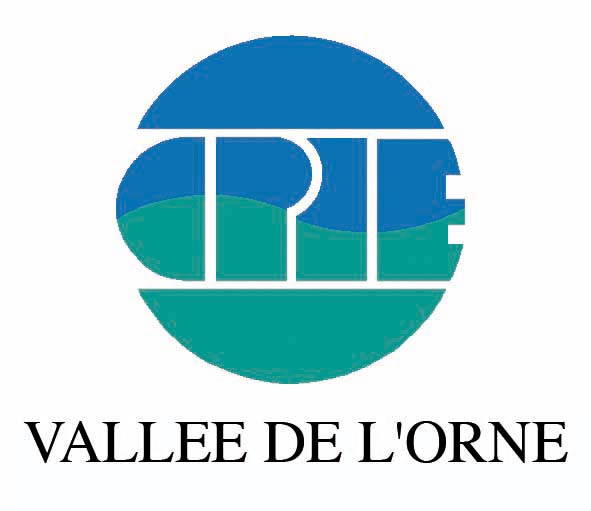 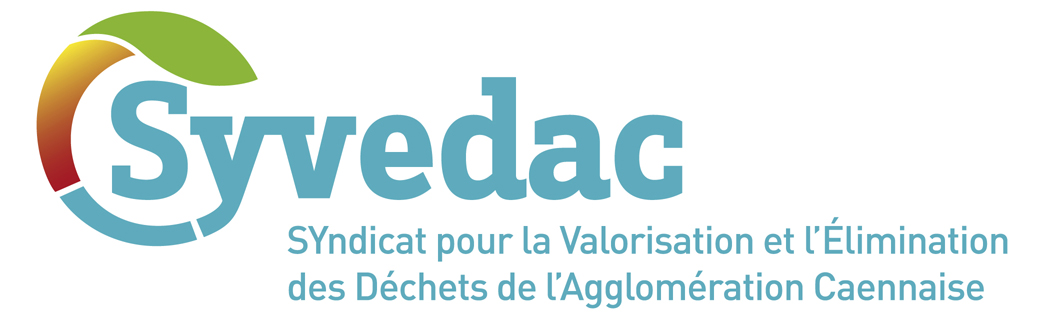 Réduisons nos déchets !Du cycle 2 au lycéeA l’heure de la transition écologique, nombreux sont les établissements et les enseignants qui s’engagent et passent à l’action. Le Syndicat pour la Valorisation et l’Elimination des Déchets de l’Agglomération Caennaise (SYVEDAC) et le CPIE Vallée de l’Orne vous accompagnent dans vos actions sur la réduction des déchets :Par la sensibilisation des élèvesLors d’animations en classes et de la visite de l’usine de valorisation énergétique une approche globale permet de mieux comprendre les enjeux liés aux déchets.Par la mise en œuvre d’actions concrètesDes animations en classe vous soutiennent dans la mise en place du compostage et de la lutte contre le gaspillage alimentaire.Par le soutien de vos démarches globales d’établissementBénéficiez de l’expertise d’animateurs spécialisés pour faciliter la mise en place de vos démarches d’établissement par la participation à vos conseils d’établissement ou la formation des équipes.Pour bénéficier de ces animations, contactez le SYVEDAC 9 rue Francis Préssensé – 14460 ColombellesTél. 02 31 28 40 03 ou mail  syvedac@caenlamer.fr	http://syvedac.org						Ou le CPIE Vallée de l’OrneEnceinte de l’abbaye aux hommes14054 Caen Cedex 4Tel  02 31 50 10 59 ou mail aedd@cpievdo.frhttp://cpievdo.fr